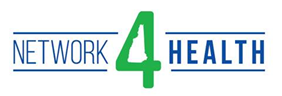 NEW HAMPSHIRE BUILDING CAPACITY FOR TRANSFORMATIONSECTION 1115(a) MEDICAID DEMONSTRATION WAIVERWhat is an 1115 Waiver?Section 1115 of the Social Security Act gives the US Secretary of Health and Human Services authority to approve experimental, pilot and demonstration projects that promote the objectives of the Medicaid and Children’s Health Insurance Program (CHIP) programs.  The purpose of these demonstrations, which give states additional flexibility to design and improve programs, is to demonstrate and evaluate policy approaches such as:Expanding eligibilityProviding services not typically covered by Medicaid; orUsing innovative service delivery systems that improve care, increase efficiency and reduce costs.The target population includes Medicaid beneficiaries.Demonstrations must be “budget neutral” to the Federal government, which means that during the course of the project, Federal Medicaid expenditures will not be more than Federal spending without the waiver.More than 100 waivers have been approved with some states granted more than one such waiver.  More than 40 are currently active. Generally, these waivers are approved for an initial five-year period and can be extended for an additional 3 years.What is the NH 1115 Waiver?NH actually currently has two 1115 Waivers. The first is the “NH Health Protection Program Premium Assistance”- approved 3/02/2015 and expires on 12/31/2018.  The second is “Building Capacity for Transformation”- approved 1/05/2016 and expires on 12/31/2020.What is the NH Building Capacity for Transformation Waiver?The overarching goals for this waiver are:Integrating physical and behavioral health to better address the full range of beneficiaries’ needs;Expanding provider capacity to address behavioral health needs in appropriate settings; andReducing gaps in care during transitions through improved care continue coordination or individuals with behavioral health issues.What is Delivery System Reform Incentive Payment (DSRIP)?DSRIP funding will enable the state to make performance based funding to regionally-based Integrated Delivery Networks (IDN’s) that furnish Medicaid services.How much money is planned for the NH Building Capacity for Transformation Waiver?Over 5 years, the waiver may provide up to $150,000,000 to support the objectives established in the agreement with the Federal government.  Funding is based on achievements of established process and performance metrics.  Funding is NOT guaranteed as targeted metrics must be met.What is the timeline for the waiver?1/05/2016- Waiver approval announced5/31/2016- Integrated Delivery Network (IDN) designation applications submitted7/01/2016- IDN designations announced10/31/2016- Regional IDN Project Plans submission01/18/2017- Project Plan approval notification received7/31/2017- Project Implementation Plan submission10/18/2017- Project Implementation Plan approval notification received07/01/2017 to 12/31/17- Initial Implementation1/31/2018 IDN Implementation Semi Annual Reports submission4/26/2018- Semi Annual Report approval notification receivedProjected01/01/2018 to 06/30/2021- Continuing implementation of regional project plans and periodic progress reporting due to the NH Department of Health and Human ServicesWhere are the regional Integrated Delivery Networks located and who are the designated lead organizations?What are the projects being implemented within each region?All regions must implement two Statewide Projects including:Behavioral Health Workforce Capacity Development and,Health Information Technology (HIT) Infrastructure to Support IntegrationAll regions must implement Core Competency Project:Integrated HealthcareEach region selected, based on the region’s community needs assessment, three community driven projects from a list of 12 possibilities. The following are the regional projects being implemented by region:What is Network4Health?Network4Health (N4H) is a 43 partner integrated delivery network (IDN) established as part of NH’s 1115 Transformation Waiver.  N4H serves 18 communities surrounding Greater Manchester, Derry and Salem (IDN Region 4).  The region has a total population of more than 320,000.  The target population to be served is estimated to be about 48,000 individuals.  The Network4Health target population represents more than 25% of the entire state Medicaid population.Catholic Medical Center serves as the lead agency.  The N4H Partnership Team is the oversight body for the IDN and is composed of representatives of the CMC leadership team and one representative of each of the 43 partner organizations.  The N4H Steering Committee is composed of 12 representative leaders from the partner organizations and is responsible for guiding the day-to-day work of the network.   The Steering Committee is the primary governing body for N4H and is directly accountable to the Partnership Team. For more information, please go to www.network4health-nh.org . Who are the identified co-leads for the Network4Health six project teams?
Prepared by Peter Janelle, Executive Director, Network4HealthPhone: 603-505-4230   E-mail: janellep@mhcgm.orgJune 30, 2018NETWORK4HEALTHREGION 4 INTEGRATED DELIVERY NETWORK18 COMMUNITIESATKINSONAUBURNBEDFORDCANDIACHESTERDANVILLEDEERFIELDDERRYGOFFSTOWNHAMPSTEADHOOKSETTLONDONDERRYMANCHESTERNEW BOSTONPLAISTOWSALEMSANDOWNWINDHAMNETWORK4HEALTH PARTNERS (April 30, 2018)*NHH is not a formal partner of N4H but is an important participating provider.RegionLead OrganizationMonadnock, Sullivan, Upper ValleyMary Hitchcock Memorial Hospital andCheshire Medical CenterCapital AreaCapital Region HealthcareNashuaSouthern NH HealthDerry, Manchester and SalemCatholic Medical CenterCentral and WinnepesaukeePartnership For Public HealthSeacoast and StraffordStrafford CountyNorth Country and CarrollNorth Country Health ConsortiumRegionCare Transition TeamsCommunity Reentry of Justice Involved Adults and YouthMedication Assisted TreatmentExpansion of Intensive SUD Treatment OptionsIntegrated Treatment for Co-occurring DisordersEnhanced Care Coordination for High-Need Populations1.XXX2.XXX3.XXX4.XXX5.XXX6.XXX7.XXXPROJECTCO-LEADSDIRECTORSBehavioral Health Workforce Capacity DevelopmentLisa Descheneau, MHCGMTina Sharby, Easterseals NHGeoff Vercauteren, CMCHealth Information Technology (HIT) to Support Integration InfrastructureTom Della Flora, CMCDr. Ivan Ip, CMCLaurie Diggins, CMCIntegrated HealthcareKris McCracken, MCHCPaul Mertzic, CMCAnn Turner, CMCCare Transition TeamVic Topo, Center for Life ManagementSusan Stearns, NAMI-NHMeaghan Johns, MHCGMExpansion of Intensive SUD Treatment OptionsSteven Norton, Elliot Health SystemJenny O’Higgins, Makin It HappenCarol Furlong, Elliot Health SystemIntegrated Treatment for Co-Occurring DisordersBill Rider, MHCGMCelia Felsenberg, Center for Life ManagementKatie Sawyer, MHCGMCatholic Medical Center (LEAD)Home Health & Hospice CareAmerican Medical Response (AMR)	Hope for New Hampshire RecoveryAscentria Care AllianceInternational Institute of New EnglandBuilding Community in New HampshireLife Coping Inc.Catholic Charities of New HampshireMakin It HappenCenter for Life ManagementManchester Community Health CenterChild and Family ServicesManchester Housing and Redevelopment AuthorityCity of Manchester Health DepartmentManchester School DistrictCommunity CrossroadsNAMI New HampshireCrotched MountainNew Hampshire Medical Legal Partnership/ New Hampshire Legal AssistanceDartmouth-Hitchcock ManchesterNew Horizons for New HampshireDerry Friendship CenterOn The Road To WellnessEaster Seals New HampshireParkland Medical CenterElliot Health SystemPastoral Counseling ServicesFamilies in TransitionRockingham CountyFusion Health ServicesServiceLink Resource Center of Rockingham CountyGoodwill Industries of Northern New EnglandSt Joseph Community ServicesGranite Pathways (FedCap)Southern New Hampshire ServicesGranite State Independent LivingThe Mental Health Center of Greater ManchesterGranite United WayThe Moore CenterGreater Derry Community Health ServicesThe Upper RoomHillsborough County*New Hampshire Hospital